RESOURCE C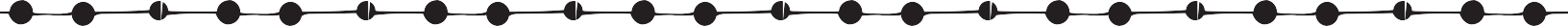 Is Your Learning Culture Ready to Transform?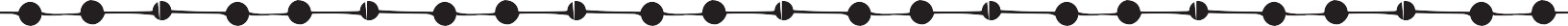 (Continued)(Continued)Collaborative CommunicationYesNoWorking on ItTeacher to TeacherTeacher to TeacherTeacher to TeacherTeacher to TeacherIs it a systematic approach? Is it across all grade levels? Is it occurring weekly?Is it effective?Principal to TeacherPrincipal to TeacherPrincipal to TeacherPrincipal to TeacherIs it a systematic approach? Is it across all grade levels? Is it occurring weekly?Is it effective?Professional DevelopmentYesNoWorking on ItIs it aligned to the campus needs  assessment?Is it aligned to the campus needs  assessment?Is it aligned to the campus needs  assessment?Is it aligned to the campus needs  assessment?Is it provided in various formats to meet adult learner  needs?Do all teachers participate?Do all teachers participate?Do all teachers participate?Do all teachers participate?Do all administrators participate?Do all teachers have a personalized plan for PD?Do all teachers have a personalized plan for PD?Do all teachers have a personalized plan for PD?Do all teachers have a personalized plan for PD?Do all administrators have a personalized plan for PD?Data Collection and PlanningYesNoWorking on ItIs it a systematic approach?Is it a systematic approach?Is it a systematic approach?Is it a systematic approach?Is it across all grade levels?Is formative and summative assessment reviewed?Is formative and summative assessment reviewed?Is formative and summative assessment reviewed?Is formative and summative assessment reviewed?Is data regarding people, practices, and perceptions  reviewed?Is data used to guide decision making?Is data used to guide decision making?Is data used to guide decision making?Is data used to guide decision making?TechnologyYesNoWorking on ItDo we have an inventory of classroom tools?Do we have an inventory of classroom tools?Do we have an inventory of classroom tools?Do we have an inventory of classroom tools?Do we know whether tools are easily accessible?Do we know whether students are using the tools?Do we know whether students are using the tools?Do we know whether students are using the tools?Do we know whether students are using the tools?Do we have the infrastructure to expand the use of technology?Do we have a technician available to troubleshoot?Do we have a technician available to troubleshoot?Do we have a technician available to troubleshoot?Do we have a technician available to troubleshoot?Do we have a designated budget?